TABLE N1101.3 – SMALL ADDITION ADDITIONAL MEASURES (SELECT ONE)TABLE N1101.1(2) ADDITIONAL MEASURES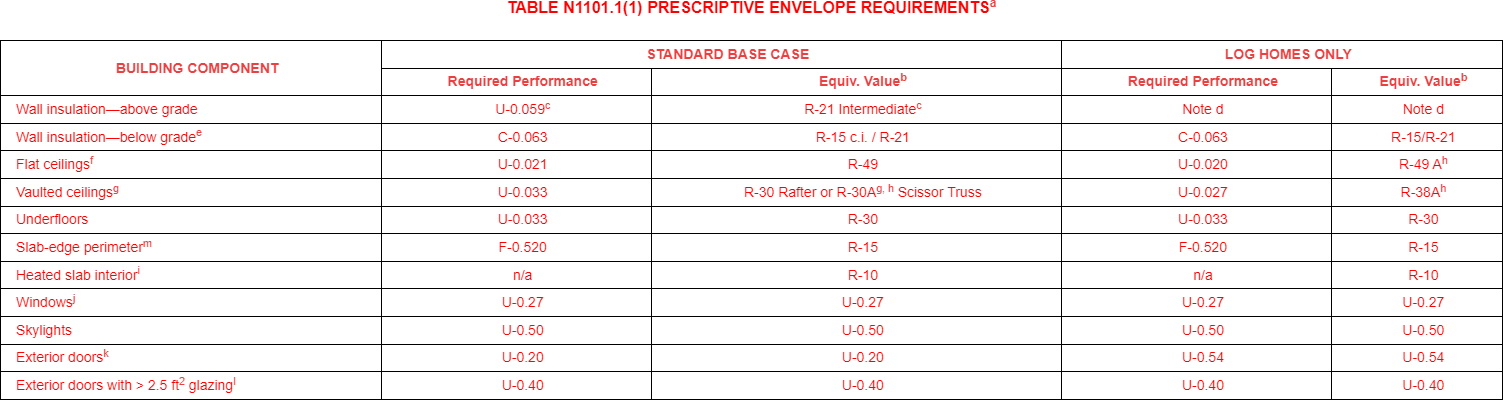 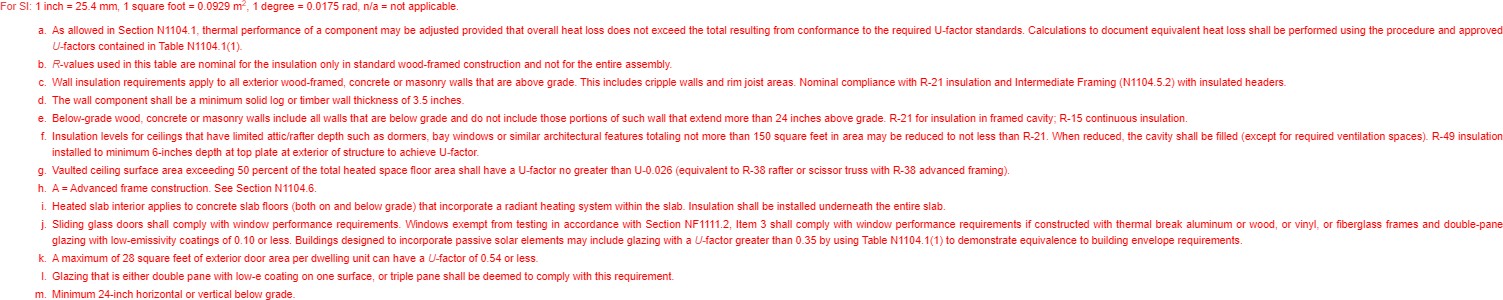 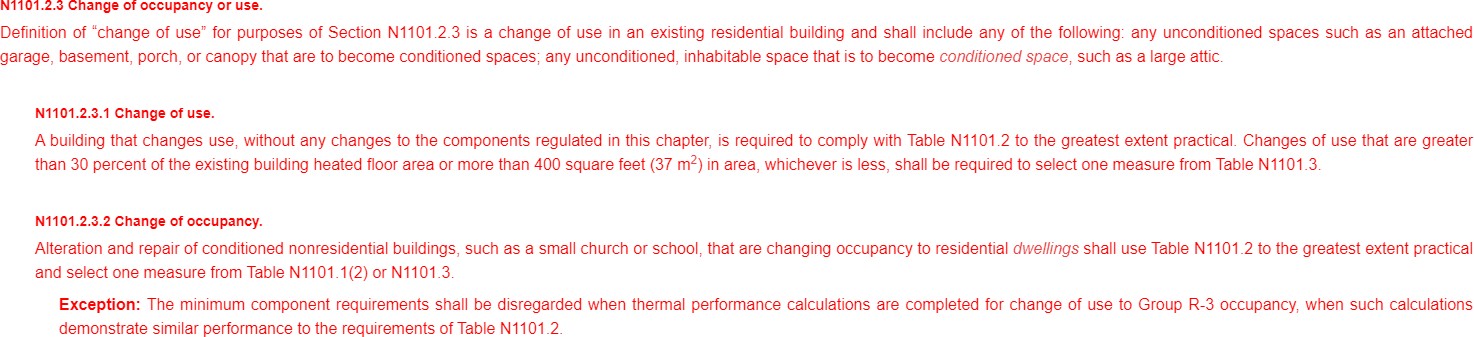 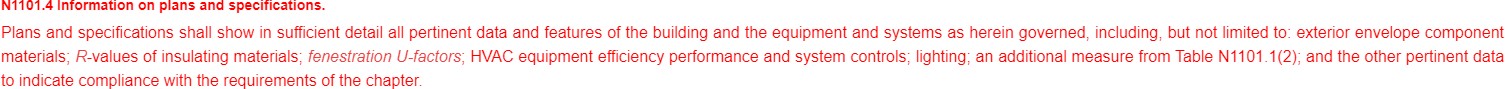 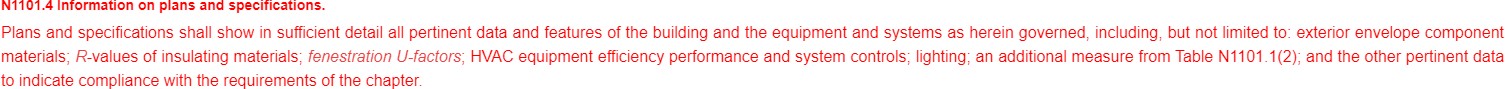 Page 3 of 3RESIDENTIAL INFORMATIONDate:	Permit Number:Applicant’s Name: 	Signature:   	Job Address: 	City: 	State: 	Zip: 	INSTRUCTIONSPlease select type of construction below; sign, date, and complete the entire form. Submit this form with your permit applicationor your project will be placed on hold until the required information is provided.New construction. All conditioned spaces within residential buildings must comply with Table N1101.1(1) and one additional measure from Table N1101.1(2) on page 2.Additions. Additions to existing buildings or structures may be made without making the entire building or structure comply if the new additions comply with the requirements of this chapter. (N1101.3)Large additions. Additions that are equal to 600 square feet (55 m2) in area must comply with Table N1101.1(2) on page 2. (N1101.3.1) (Note: You must select one measure.)Small additions. Additions that are less than 600 square feet in area must select one measure from Table N1101.1(2) on page 2 or comply with Table N1101.3 on page 2. (N1101.3.2)Exception: Additions that are less than 225 square feet in area are not required to comply with Table N1101.1(2) or Table N1101.3.Change of use or occupancy	TABLE N1101.2See additional information on page 3	EXISTING BUILDING COMPONENT REQUIREMENTSof this document for furtherclarification.Note:  N1101.2.3   change   of   occupancy or use. Definition of “Change of use” for purposes  of  Section  N1101.2.3  is  a change of use in an existing residential building and shall include any of the following:  any   unconditioned   spaces such as an attached garage, basement, porch, or canopy that are to become conditioned spaces; any unconditioned, inhabitable space that is to become conditioned space, such as a large attic. N1101.2.3.1 Change of use. See section N1101.2.3.2 Change of occupancy. See section.For SI: inch-25.4mm, 1 square foot = 0.0929m21Increase the ceiling insulation of the existing portion of the home as specified in Table N1101.2.2Replace all existing single-pane wood or aluminum windows to be U-value as specified in Table N1101.2.3Insulate the existing floor, crawl space or basement wall systems as specified in Table N1101.2 and install 100percent of permanently installed lighting fixtures as CFL, LED or linear fluorescent, or a minimum efficacy of 40 lumens per watt as specified in Section N1107.2.4Test the entire dwelling with blower door and exhibit no more than 4.5 air changes per hour @ 50 Pascals.5Seal and performance test the duct system.6Replace existing 80 percent AFUE or less gas furnace with a 92 percent AFUE or greater system.7Replace existing electric radiant space heaters with a ductless mini-split system with a minimum HSPF of 10.0.8Replace existing electric forced air furnace with an air source heat pump with a minimum HSPF of 9.5.9Replace existing water heater with a water heater meeting:Natural gas/propane water heater with minimum UEF 0.90, orElectric heat pump water heater with minimum 2.0 COP1HIGH EFFICIENCY HVAC SYSTEMGas-fired furnace or boiler AFUE 94%, orAir source heat pump HSPF 10.0/14.0 SEER cooling, orGround source heat pump COP 3.5 or Energy Star rated2HIGH EFFICIENCY WATER HEATING SYSTEMNatural gas/propane water heater with minimum UEF 0.90, orElectric heat pump water heater with minimum 2.0 COP, orNatural gas/propane tankless/instantaneous heater with minimum 0.80 UEF andDrain Water Heat Recovery Unit installed on minimum of one shower/tub-shower3WALL INSULATION UPGRADEExterior walls – U-0.045/R-21 conventional framing with R-5.0 continuous insulation4ADVANCED ENVELOPEWindows - U-0.21 (Area weighted average), and Flat ceiling – U-0.017/R-60, andFramed floors - U-0.026/R-38 or slab edge insulation to F-0.48 or less (R-10 for 48”; R-15 for36” or R-5 fully insulated slab)5DUCTLESS HEAT PUMPFor dwelling units with all-electric heat provide:Ductless heat pump of minimum HSPF 10 in primary zone replaces zonal electric heatProgrammable thermostat for all heaters in bedrooms6HIGH EFFICIENCY THERMAL ENVELOPE UAProposed UA is 8 percent lower than the code UA7GLAZING AREAGlazing area, measured as the total of framed openings is less than 12 percent of conditionedfloor area83 ACH AIR LEAKAGE CONTROL AND EFFICIENT VENTILATIONAchieve a maximum of 3.0 ACH50 whole-house air leakage when third-party tested and provide a whole-house ventilation system including heat recovery with a minimumsensible heat recovery efficiency of not less than 66 percentChoose one of the following methods to meet the Mechanical Whole-House Ventilation Systemrequirements (see BCD technical bulletin)Choose one of the following methods to meet the Mechanical Whole-House Ventilation Systemrequirements (see BCD technical bulletin)Supply and exhaust fans providing continuously-operating, balanced, WHV without afurnace.Supply and exhaust fans providing continuously-operating, balanced, WHV with a furnace.Central Fan Integrated Supply (CFIs) continuously-operating, balanced WHV. Furnace serves as the intake fan. Shall be interlocked with exhaust system and an override switch.Heat recovery/energy recovery ventilation providing continuously-operating, balanced, WHV. Supply may be connected to the central furnace return air.Other approved method detailed on the construction documents. Reference page number _ __ _ .